              Кемеровская область - Кузбасс                Юргинский городской округ    			                                                                Управление образованием 			                               Администрации города Юрги                               МБУ ДПО «Информационно-методический центр г. Юрги»						                     ул. Машиностроителей, 14  г. Юрга, 				                                                    Кемеровской области,652050                        	               тел./факс (38451) 4-97-60                    E:mail:moumts@rambler.ru	10.11.2020г.  № 1-23/388Уважаемые руководители!Приглашаем  принять участие в ежегодных Всероссийских конкурсах «Творческий учитель — 2020», «Творческий воспитатель — 2020», «Творческий библиотекарь школы — 2020».Конкурсы проводятся при поддержке региональных органов управления образования, ведущих институтов повышения квалификации учителей, развития образования, региональных методических центров. Конкурсная площадка — журнал «Современный урок».Конкурсные работы публикуются в педагогических журналах, проходят проверку на плагиат и редакционную экспертизу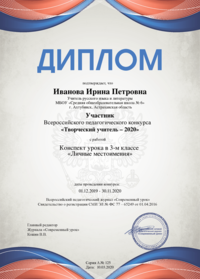 Все участники и победители получают дипломы всероссийского уровня.Участие в конкурсах, дипломы, публикация работ в педагогических  журналах — бесплатно.Темы конкурсных работ• Методические и практические статьи об обучении (проведении занятий) в условиях внедрения ФГОС• Эффективные средства, формы и инновационные методы работы с детьми с ограниченными возможностями здоровья.• Разработки классических и нестандартных уроков начальной, средней и старшей школы, занятий в ДОУ.• Разработки дистанционных и онлайн-уроков.• Разработки внеклассных мероприятий.• Дидактические материалы.• Подготовка к ЕГЭ и ОГЭ.• Идеи, которые вы реализуете при обучении или на занятиях.Требования• Принимаются ранее не опубликованные авторские материалы (отсылаемая работа не должна быть опубликована ни в печатных изданиях, ни в Интернете).• Объём материала должен быть не меньше 10 000 знаков. • Наличие списка используемой литературы — обязательно.• Дополнительные сопроводительные материалы приветствуются.Сроки конкурсовПрием конкурсных работ до 30 ноября 2020 г. Подведение итогов — 20 декабря 2020 г.Участие в конкурсахДля участия необходимо подать онлайн-заявку на сайте поcсайте сайтемматале www.1urok.ruПодробнее см. www.1urok раздел «Всероссийские конкурсы»Адрес: www.1urok.ru/vserossijskie_konkursyОргкомитет:Для писем: 125222, Москва, a/я 8, «Современный урок»Телефон: (925) 664-32-11Email: info@1urok.ruИнтернет: www.1urok.ru/vserossijskie_konkursyПрошу донести данную информацию до сведения педагогических работников подведомственных образовательных организаций.Директор  МБУ ДПО «ИМЦ г. Юрги»						Е. Д. ЗонтиковаИсп.:Коурдакова Т.Н.8-923-499-48-63 